個人略歴（様式１）個人略歴（様式１）　　★スタッフの区分に従って、１名につき１枚作成してください。　　　団体概要（様式３）　　　　　　　　　　　　　　　　　　　　　　　　　　　　　　　　　　　　　　　　　　　　　（平成２４年　　月現在）団体概要（様式３）　　　　　　　　　　　　　　　　　　　　　　　　　　　　　　　　　　　　　　　　　　　　　　（平成２４年＊月現在）平成２４年度若手アニメーター等人材育成事業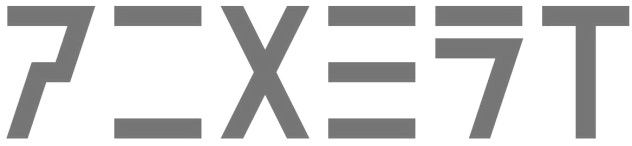 若手アニメーター育成プロジェクト応募様式・記載例○　本様式に沿って応募書類をご準備ください。○　パソコン等で作成してもかまいません。○　JAniCAのウェブページで様式をダウンロードすることができます。(http://www.janica.jp/)○　応募締切は、平成24年5月7日(月)18時です。○　応募手続・問い合わせ先等については、募集案内をご確認ください。区分１．監督　　　　　　２．プロデューサー　　　　３．キャラクターデザイナー４．作画監督　　　　５．作画監督補佐　　　　　６．中堅原画７．若手アニメーター（①第1類型、②第２類型）１．監督　　　　　　２．プロデューサー　　　　３．キャラクターデザイナー４．作画監督　　　　５．作画監督補佐　　　　　６．中堅原画７．若手アニメーター（①第1類型、②第２類型）１．監督　　　　　　２．プロデューサー　　　　３．キャラクターデザイナー４．作画監督　　　　５．作画監督補佐　　　　　６．中堅原画７．若手アニメーター（①第1類型、②第２類型）１．監督　　　　　　２．プロデューサー　　　　３．キャラクターデザイナー４．作画監督　　　　５．作画監督補佐　　　　　６．中堅原画７．若手アニメーター（①第1類型、②第２類型）１．監督　　　　　　２．プロデューサー　　　　３．キャラクターデザイナー４．作画監督　　　　５．作画監督補佐　　　　　６．中堅原画７．若手アニメーター（①第1類型、②第２類型）１．監督　　　　　　２．プロデューサー　　　　３．キャラクターデザイナー４．作画監督　　　　５．作画監督補佐　　　　　６．中堅原画７．若手アニメーター（①第1類型、②第２類型）１．監督　　　　　　２．プロデューサー　　　　３．キャラクターデザイナー４．作画監督　　　　５．作画監督補佐　　　　　６．中堅原画７．若手アニメーター（①第1類型、②第２類型）１．監督　　　　　　２．プロデューサー　　　　３．キャラクターデザイナー４．作画監督　　　　５．作画監督補佐　　　　　６．中堅原画７．若手アニメーター（①第1類型、②第２類型）(平成２４年　　月現在)(平成２４年　　月現在)氏名ふりがなふりがな生年月年　　月氏名(本名)(筆名等)生年月年　　月略歴年  月年  月年  月職　　歴　　等職　　歴　　等職　　歴　　等職　　歴　　等職　　歴　　等職　　歴　　等職　　歴　　等略歴略歴略歴略歴略歴略歴略歴略歴略歴略歴略歴略歴略歴略歴主要製作活動歴・受賞歴等主要製作活動歴・受賞歴等主要製作活動歴・受賞歴等主要製作活動歴・受賞歴等主要製作活動歴・受賞歴等主要製作活動歴・受賞歴等主要製作活動歴・受賞歴等主要製作活動歴・受賞歴等主要製作活動歴・受賞歴等主要製作活動歴・受賞歴等主要製作活動歴・受賞歴等年  月年  月年  月作品名等　　　(製作会社)作品名等　　　(製作会社)作品名等　　　(製作会社)作品名等　　　(製作会社)活動内容受賞歴等受賞歴等受賞歴等※上記の区分に従い本紙をコピーし作成してください。※上記の区分に従い本紙をコピーし作成してください。※上記の区分に従い本紙をコピーし作成してください。※上記の区分に従い本紙をコピーし作成してください。※上記の区分に従い本紙をコピーし作成してください。※上記の区分に従い本紙をコピーし作成してください。※上記の区分に従い本紙をコピーし作成してください。整理番号区分１．監督　　　　　　２．プロデューサー　　　  ３．キャラクターデザイナー４．作画監督　　　　５．作画監督補佐　　　　　６．中堅原画７．若手アニメーター（①第1類型、②第２類型）１．監督　　　　　　２．プロデューサー　　　  ３．キャラクターデザイナー４．作画監督　　　　５．作画監督補佐　　　　　６．中堅原画７．若手アニメーター（①第1類型、②第２類型）１．監督　　　　　　２．プロデューサー　　　  ３．キャラクターデザイナー４．作画監督　　　　５．作画監督補佐　　　　　６．中堅原画７．若手アニメーター（①第1類型、②第２類型）１．監督　　　　　　２．プロデューサー　　　  ３．キャラクターデザイナー４．作画監督　　　　５．作画監督補佐　　　　　６．中堅原画７．若手アニメーター（①第1類型、②第２類型）１．監督　　　　　　２．プロデューサー　　　  ３．キャラクターデザイナー４．作画監督　　　　５．作画監督補佐　　　　　６．中堅原画７．若手アニメーター（①第1類型、②第２類型）１．監督　　　　　　２．プロデューサー　　　  ３．キャラクターデザイナー４．作画監督　　　　５．作画監督補佐　　　　　６．中堅原画７．若手アニメーター（①第1類型、②第２類型）１．監督　　　　　　２．プロデューサー　　　  ３．キャラクターデザイナー４．作画監督　　　　５．作画監督補佐　　　　　６．中堅原画７．若手アニメーター（①第1類型、②第２類型）１．監督　　　　　　２．プロデューサー　　　  ３．キャラクターデザイナー４．作画監督　　　　５．作画監督補佐　　　　　６．中堅原画７．若手アニメーター（①第1類型、②第２類型）(平成２４年＊月現在)(平成２４年＊月現在)氏名ふりがな○○ ○   ○○○○ ○○○ ○   ○○○○ ○○○ ○   ○○○○ ○ふりがな ○  ○  ○  ○ ○  ○  ○  ○ ○  ○  ○  ○生年月昭和**年**月氏名(本名)○○ ○○○○○ ○○○○○ ○○○(筆名等)○○○○○○○○○○○○生年月昭和**年**月略歴年  月年  月年  月職　　歴　　等職　　歴　　等職　　歴　　等職　　歴　　等職　　歴　　等職　　歴　　等職　　歴　　等略歴****年**月****年**月****年**月○○株式会社入社、アニメーター契約。○○株式会社入社、アニメーター契約。○○株式会社入社、アニメーター契約。○○株式会社入社、アニメーター契約。○○株式会社入社、アニメーター契約。○○株式会社入社、アニメーター契約。○○株式会社入社、アニメーター契約。略歴****年**月****年**月****年**月テレビシリーズ「○○○」（○○監督）で作画監督および絵コンテを担当。テレビシリーズ「○○○」（○○監督）で作画監督および絵コンテを担当。テレビシリーズ「○○○」（○○監督）で作画監督および絵コンテを担当。テレビシリーズ「○○○」（○○監督）で作画監督および絵コンテを担当。テレビシリーズ「○○○」（○○監督）で作画監督および絵コンテを担当。テレビシリーズ「○○○」（○○監督）で作画監督および絵コンテを担当。テレビシリーズ「○○○」（○○監督）で作画監督および絵コンテを担当。略歴****年**月****年**月****年**月○○株式会社退社、フリー活動開始○○株式会社退社、フリー活動開始○○株式会社退社、フリー活動開始○○株式会社退社、フリー活動開始○○株式会社退社、フリー活動開始○○株式会社退社、フリー活動開始○○株式会社退社、フリー活動開始略歴****年**月****年**月****年**月テレビシリーズ「○○○○○」で各話演出を担当テレビシリーズ「○○○○○」で各話演出を担当テレビシリーズ「○○○○○」で各話演出を担当テレビシリーズ「○○○○○」で各話演出を担当テレビシリーズ「○○○○○」で各話演出を担当テレビシリーズ「○○○○○」で各話演出を担当テレビシリーズ「○○○○○」で各話演出を担当略歴****年**月****年**月****年**月テレビシリーズ「○○」を監督テレビシリーズ「○○」を監督テレビシリーズ「○○」を監督テレビシリーズ「○○」を監督テレビシリーズ「○○」を監督テレビシリーズ「○○」を監督テレビシリーズ「○○」を監督略歴****年**月****年**月****年**月劇場用作品「○○○」で脚本・監督をつとめる。劇場用作品「○○○」で脚本・監督をつとめる。劇場用作品「○○○」で脚本・監督をつとめる。劇場用作品「○○○」で脚本・監督をつとめる。劇場用作品「○○○」で脚本・監督をつとめる。劇場用作品「○○○」で脚本・監督をつとめる。劇場用作品「○○○」で脚本・監督をつとめる。略歴略歴　　★現在所属している団体がある場合には、所属団体名も記入してください。（例　日本○○協会　等）　　★現在所属している団体がある場合には、所属団体名も記入してください。（例　日本○○協会　等）　　★現在所属している団体がある場合には、所属団体名も記入してください。（例　日本○○協会　等）　　★現在所属している団体がある場合には、所属団体名も記入してください。（例　日本○○協会　等）　　★現在所属している団体がある場合には、所属団体名も記入してください。（例　日本○○協会　等）　　★現在所属している団体がある場合には、所属団体名も記入してください。（例　日本○○協会　等）　　★現在所属している団体がある場合には、所属団体名も記入してください。（例　日本○○協会　等）略歴略歴略歴略歴略歴主要製作活動歴・受賞歴等主要製作活動歴・受賞歴等主要製作活動歴・受賞歴等主要製作活動歴・受賞歴等主要製作活動歴・受賞歴等主要製作活動歴・受賞歴等主要製作活動歴・受賞歴等主要製作活動歴・受賞歴等主要製作活動歴・受賞歴等主要製作活動歴・受賞歴等主要製作活動歴・受賞歴等年  月年  月年  月作品名等　　　　（製作会社）作品名等　　　　（製作会社）作品名等　　　　（製作会社）作品名等　　　　（製作会社）活動内容受賞歴等受賞歴等受賞歴等****年**月****年**月****年**月「○○○○○○○○○○」　　（○○株式会社）　○○○○○○○○○、○○○○○「○○○○○○○○○○」　　（○○株式会社）　○○○○○○○○○、○○○○○「○○○○○○○○○○」　　（○○株式会社）　○○○○○○○○○、○○○○○「○○○○○○○○○○」　　（○○株式会社）　○○○○○○○○○、○○○○○作画監督****年**月****年**月****年**月「○○○○」　　　　　　　　（○○○社）「○○○○」　　　　　　　　（○○○社）「○○○○」　　　　　　　　（○○○社）「○○○○」　　　　　　　　（○○○社）キャラクターデザイン○○誌　キャラクター人気投票年間１位○○誌　キャラクター人気投票年間１位○○誌　キャラクター人気投票年間１位****年**月****年**月****年**月「○○○○」　　　　　　　　（○○○○○○○）　　○○○○・○○・○○○で○○○○○「○○○○」　　　　　　　　（○○○○○○○）　　○○○○・○○・○○○で○○○○○「○○○○」　　　　　　　　（○○○○○○○）　　○○○○・○○・○○○で○○○○○「○○○○」　　　　　　　　（○○○○○○○）　　○○○○・○○・○○○で○○○○○作画監督絵コンテ****年**月****年**月****年**月「○○○○○○」　　　　　　（○○○株式会社）「○○○○○○」　　　　　　（○○○株式会社）「○○○○○○」　　　　　　（○○○株式会社）「○○○○○○」　　　　　　（○○○株式会社）演出****年**月****年**月****年**月「○○○と○○と○○○○○」　　（株式会社○○）「○○○と○○と○○○○○」　　（株式会社○○）「○○○と○○と○○○○○」　　（株式会社○○）「○○○と○○と○○○○○」　　（株式会社○○）シリーズ監督○○○○映画祭優秀賞○○○○映画祭優秀賞○○○○映画祭優秀賞****年**月****年**月****年**月「○○○○○○」　　　　　　（株式会社○○）「○○○○○○」　　　　　　（株式会社○○）「○○○○○○」　　　　　　（株式会社○○）「○○○○○○」　　　　　　（株式会社○○）作画監督○○○○出品作品○○○○出品作品○○○○出品作品****年**月****年**月****年**月「○○○○○○」　　　　　　（○○ＴＶ）「○○○○○○」　　　　　　（○○ＴＶ）「○○○○○○」　　　　　　（○○ＴＶ）「○○○○○○」　　　　　　（○○ＴＶ）監督****年**月****年**月****年**月「○○・○○・○○　　　　　（株式会社○○○○）　　○○○○○○○○○○○○○○○○○○○○「○○・○○・○○　　　　　（株式会社○○○○）　　○○○○○○○○○○○○○○○○○○○○「○○・○○・○○　　　　　（株式会社○○○○）　　○○○○○○○○○○○○○○○○○○○○「○○・○○・○○　　　　　（株式会社○○○○）　　○○○○○○○○○○○○○○○○○○○○脚本・監督○○○芸術祭大賞○○○芸術祭大賞○○○芸術祭大賞****年**月****年**月****年**月「○○○○○○＊」　　　　　（株式会社○○）　　****年公開予定「○○○○○○＊」　　　　　（株式会社○○）　　****年公開予定「○○○○○○＊」　　　　　（株式会社○○）　　****年公開予定「○○○○○○＊」　　　　　（株式会社○○）　　****年公開予定脚本・監督****年**月****年**月****年**月「○○○○○○」　　　　　　（株式会社○○）　　****年**月完成予定「○○○○○○」　　　　　　（株式会社○○）　　****年**月完成予定「○○○○○○」　　　　　　（株式会社○○）　　****年**月完成予定「○○○○○○」　　　　　　（株式会社○○）　　****年**月完成予定脚本・監督※上記の区分に従い本紙をコピーし作成してください。※上記の区分に従い本紙をコピーし作成してください。※上記の区分に従い本紙をコピーし作成してください。※上記の区分に従い本紙をコピーし作成してください。※上記の区分に従い本紙をコピーし作成してください。※上記の区分に従い本紙をコピーし作成してください。※上記の区分に従い本紙をコピーし作成してください。整理番号（記入不要）（記入不要）（記入不要） (ふりがな)団 体 名代表者職名代表者職名代表者職名 (ふりがな)団 体 名(ふりがな)氏　　　名　(ふりがな)氏　　　名　(ふりがな)氏　　　名　所 在 地電話番号電話番号所 在 地FAX番号FAX番号ホームページアドレス団体設立年月年　　　月法人設立年月法人設立年月年　　月　年　　月　年　　月　年　　月　年　　月　年　　月　年　　月　年　　月　年　　月　目    的組    織役　職　員役　職　員役　職　員機　構　図　・　構　成　員機　構　図　・　構　成　員機　構　図　・　構　成　員機　構　図　・　構　成　員機　構　図　・　構　成　員機　構　図　・　構　成　員機　構　図　・　構　成　員機　構　図　・　構　成　員機　構　図　・　構　成　員組    織沿    革平成20年度以前製作実績（過去の実績について記入してください｡）製作実績（過去の実績について記入してください｡）製作実績（過去の実績について記入してください｡）製作実績（過去の実績について記入してください｡）製作実績（過去の実績について記入してください｡）製作実績（過去の実績について記入してください｡）製作実績（過去の実績について記入してください｡）平成20年度以前製作実績（過去の実績について記入してください｡）製作実績（過去の実績について記入してください｡）製作実績（過去の実績について記入してください｡）製作実績（過去の実績について記入してください｡）製作実績（過去の実績について記入してください｡）製作実績（過去の実績について記入してください｡）製作実績（過去の実績について記入してください｡）団体の財政状況映画以外も含めて21年度から23年度まで3年間の総収入・総支出を記入して下さい｡団体の財政状況映画以外も含めて21年度から23年度まで3年間の総収入・総支出を記入して下さい｡団体の財政状況映画以外も含めて21年度から23年度まで3年間の総収入・総支出を記入して下さい｡団体の財政状況映画以外も含めて21年度から23年度まで3年間の総収入・総支出を記入して下さい｡団体の財政状況映画以外も含めて21年度から23年度まで3年間の総収入・総支出を記入して下さい｡平成21年度総収入総収入総収入総収入千円平成21年度総支出総支出総支出総支出千円平成21年度当期損益当期損益当期損益当期損益千円平成21年度各種補助金･助成金等 受領実績各種補助金･助成金等 受領実績各種補助金･助成金等 受領実績各種補助金･助成金等 受領実績千円平成22年度総収入総収入総収入総収入千円平成22年度総支出総支出総支出総支出千円平成22年度当期損益当期損益当期損益当期損益千円平成22年度各種補助金･助成金等 受領実績各種補助金･助成金等 受領実績各種補助金･助成金等 受領実績各種補助金･助成金等 受領実績千円平成23年度総収入総収入総収入総収入千円平成23年度総支出総支出総支出総支出千円平成23年度当期損益当期損益当期損益当期損益千円平成23年度各種補助金･助成金等 受領実績各種補助金･助成金等 受領実績各種補助金･助成金等 受領実績各種補助金･助成金等 受領実績千円担当者所属・氏名電話電話FAXFAXFAXFAX担当者所属・氏名電話電話e-maile-maile-maile-mail※定款，寄付行為又はこれらに類する規約等を添付すること。※定款，寄付行為又はこれらに類する規約等を添付すること。※定款，寄付行為又はこれらに類する規約等を添付すること。※定款，寄付行為又はこれらに類する規約等を添付すること。※定款，寄付行為又はこれらに類する規約等を添付すること。※定款，寄付行為又はこれらに類する規約等を添付すること。※定款，寄付行為又はこれらに類する規約等を添付すること。整理番号整理番号整理番号(ふりがな)団 体 名○○○○○○○○株式会社○○○○○○○○○○○○○株式会社○○○○○○○○○○○○○株式会社○○○○○代表者職名代表者職名代表者職名代表取締役代表取締役代表取締役(ふりがな)団 体 名○○○○○○○○株式会社○○○○○○○○○○○○○株式会社○○○○○○○○○○○○○株式会社○○○○○（ふりがな）（ふりがな）（ふりがな）○○○   ○○○○○○○○   ○○○○○○○○   ○○○○○(ふりがな)団 体 名○○○○○○○○株式会社○○○○○○○○○○○○○株式会社○○○○○○○○○○○○○株式会社○○○○○代表者氏名代表者氏名代表者氏名○○ ○○○○ ○○○○ ○○所 在 地〒***－****　　○○県○○市○○　*－*－*　〒***－****　　○○県○○市○○　*－*－*　〒***－****　　○○県○○市○○　*－*－*　〒***－****　　○○県○○市○○　*－*－*　〒***－****　　○○県○○市○○　*－*－*　〒***－****　　○○県○○市○○　*－*－*　電話番号電話番号**-****-****所 在 地〒***－****　　○○県○○市○○　*－*－*　〒***－****　　○○県○○市○○　*－*－*　〒***－****　　○○県○○市○○　*－*－*　〒***－****　　○○県○○市○○　*－*－*　〒***－****　　○○県○○市○○　*－*－*　〒***－****　　○○県○○市○○　*－*－*　FAX番号FAX番号**-****-****ホームページアドレスhttp://○○○○○○．○○．○○http://○○○○○○．○○．○○http://○○○○○○．○○．○○http://○○○○○○．○○．○○http://○○○○○○．○○．○○http://○○○○○○．○○．○○http://○○○○○○．○○．○○http://○○○○○○．○○．○○http://○○○○○○．○○．○○団体設立年月****年**月法人設立年月****年**月****年**月****年**月****年**月****年**月****年**月****年**月目    的映像作品の企画制作を目的として･･･等映像作品の企画制作を目的として･･･等映像作品の企画制作を目的として･･･等映像作品の企画制作を目的として･･･等映像作品の企画制作を目的として･･･等映像作品の企画制作を目的として･･･等映像作品の企画制作を目的として･･･等映像作品の企画制作を目的として･･･等映像作品の企画制作を目的として･･･等組    織役　職　員役　職　員機　構　図　・　構　成　員機　構　図　・　構　成　員機　構　図　・　構　成　員機　構　図　・　構　成　員機　構　図　・　構　成　員機　構　図　・　構　成　員機　構　図　・　構　成　員組    織代表取締役：○○ ○○取　締　役：○○ ○○○取　締　役：○ ○○取　締　役：○○ ○○監　査　役：○○○ ○○代表取締役：○○ ○○取　締　役：○○ ○○○取　締　役：○ ○○取　締　役：○○ ○○監　査　役：○○○ ○○★会社概要等の印刷物があれば添付してください。★会社概要等の印刷物があれば添付してください。★会社概要等の印刷物があれば添付してください。★会社概要等の印刷物があれば添付してください。★会社概要等の印刷物があれば添付してください。★会社概要等の印刷物があれば添付してください。★会社概要等の印刷物があれば添付してください。沿    革****年に現・代表取締役○○らが任意団体を設立し活動開始。**年に株式会社となる。****年に○○と○○が合併し○○と名称変更・・・・　★設立から現在までの組織の変遷、これまでに行った主な活動等を記入してください。****年に現・代表取締役○○らが任意団体を設立し活動開始。**年に株式会社となる。****年に○○と○○が合併し○○と名称変更・・・・　★設立から現在までの組織の変遷、これまでに行った主な活動等を記入してください。****年に現・代表取締役○○らが任意団体を設立し活動開始。**年に株式会社となる。****年に○○と○○が合併し○○と名称変更・・・・　★設立から現在までの組織の変遷、これまでに行った主な活動等を記入してください。****年に現・代表取締役○○らが任意団体を設立し活動開始。**年に株式会社となる。****年に○○と○○が合併し○○と名称変更・・・・　★設立から現在までの組織の変遷、これまでに行った主な活動等を記入してください。****年に現・代表取締役○○らが任意団体を設立し活動開始。**年に株式会社となる。****年に○○と○○が合併し○○と名称変更・・・・　★設立から現在までの組織の変遷、これまでに行った主な活動等を記入してください。****年に現・代表取締役○○らが任意団体を設立し活動開始。**年に株式会社となる。****年に○○と○○が合併し○○と名称変更・・・・　★設立から現在までの組織の変遷、これまでに行った主な活動等を記入してください。****年に現・代表取締役○○らが任意団体を設立し活動開始。**年に株式会社となる。****年に○○と○○が合併し○○と名称変更・・・・　★設立から現在までの組織の変遷、これまでに行った主な活動等を記入してください。****年に現・代表取締役○○らが任意団体を設立し活動開始。**年に株式会社となる。****年に○○と○○が合併し○○と名称変更・・・・　★設立から現在までの組織の変遷、これまでに行った主な活動等を記入してください。****年に現・代表取締役○○らが任意団体を設立し活動開始。**年に株式会社となる。****年に○○と○○が合併し○○と名称変更・・・・　★設立から現在までの組織の変遷、これまでに行った主な活動等を記入してください。平成20年度以前製作実績（商業アニメ製作／制作に係る過去の実績について記入してください｡）平成**年　「○○○○」テレビシリーズ　製作　　　監督：○○○○　プロデューサー：○○○○　平成**年　「○」劇場用　製作　　　監督：○○○○　平成○年度○○○○受賞作品製作実績（商業アニメ製作／制作に係る過去の実績について記入してください｡）平成**年　「○○○○」テレビシリーズ　製作　　　監督：○○○○　プロデューサー：○○○○　平成**年　「○」劇場用　製作　　　監督：○○○○　平成○年度○○○○受賞作品製作実績（商業アニメ製作／制作に係る過去の実績について記入してください｡）平成**年　「○○○○」テレビシリーズ　製作　　　監督：○○○○　プロデューサー：○○○○　平成**年　「○」劇場用　製作　　　監督：○○○○　平成○年度○○○○受賞作品製作実績（商業アニメ製作／制作に係る過去の実績について記入してください｡）平成**年　「○○○○」テレビシリーズ　製作　　　監督：○○○○　プロデューサー：○○○○　平成**年　「○」劇場用　製作　　　監督：○○○○　平成○年度○○○○受賞作品製作実績（商業アニメ製作／制作に係る過去の実績について記入してください｡）平成**年　「○○○○」テレビシリーズ　製作　　　監督：○○○○　プロデューサー：○○○○　平成**年　「○」劇場用　製作　　　監督：○○○○　平成○年度○○○○受賞作品平成20年度以前製作実績（商業アニメ製作／制作に係る過去の実績について記入してください｡）平成**年　「○○○○」テレビシリーズ　製作　　　監督：○○○○　プロデューサー：○○○○　平成**年　「○」劇場用　製作　　　監督：○○○○　平成○年度○○○○受賞作品製作実績（商業アニメ製作／制作に係る過去の実績について記入してください｡）平成**年　「○○○○」テレビシリーズ　製作　　　監督：○○○○　プロデューサー：○○○○　平成**年　「○」劇場用　製作　　　監督：○○○○　平成○年度○○○○受賞作品製作実績（商業アニメ製作／制作に係る過去の実績について記入してください｡）平成**年　「○○○○」テレビシリーズ　製作　　　監督：○○○○　プロデューサー：○○○○　平成**年　「○」劇場用　製作　　　監督：○○○○　平成○年度○○○○受賞作品製作実績（商業アニメ製作／制作に係る過去の実績について記入してください｡）平成**年　「○○○○」テレビシリーズ　製作　　　監督：○○○○　プロデューサー：○○○○　平成**年　「○」劇場用　製作　　　監督：○○○○　平成○年度○○○○受賞作品製作実績（商業アニメ製作／制作に係る過去の実績について記入してください｡）平成**年　「○○○○」テレビシリーズ　製作　　　監督：○○○○　プロデューサー：○○○○　平成**年　「○」劇場用　製作　　　監督：○○○○　平成○年度○○○○受賞作品　団体の財政状況映画以外も含めて21年度から23年度まで3年間の総収入・総支出を記入して下さい　団体の財政状況映画以外も含めて21年度から23年度まで3年間の総収入・総支出を記入して下さい　団体の財政状況映画以外も含めて21年度から23年度まで3年間の総収入・総支出を記入して下さい　団体の財政状況映画以外も含めて21年度から23年度まで3年間の総収入・総支出を記入して下さい平成21年度★公開された主な作品を記入してください。★芸術文化振興基金の助成を受けている場合は、その旨を記入してください。★請負作品や受託作品については、その旨を明記してください。右の財政状況欄について★総収入は当該年(年度)に団体が得た収入のすべてを、総支出は団体が現実に支出したすべての支出額を、当期損益は団体の決算上の損益額をそれぞれ記入してください。また、各種補助金・助成金等受領実績についても、同様に全てのものを記入してください。★公開された主な作品を記入してください。★芸術文化振興基金の助成を受けている場合は、その旨を記入してください。★請負作品や受託作品については、その旨を明記してください。右の財政状況欄について★総収入は当該年(年度)に団体が得た収入のすべてを、総支出は団体が現実に支出したすべての支出額を、当期損益は団体の決算上の損益額をそれぞれ記入してください。また、各種補助金・助成金等受領実績についても、同様に全てのものを記入してください。★公開された主な作品を記入してください。★芸術文化振興基金の助成を受けている場合は、その旨を記入してください。★請負作品や受託作品については、その旨を明記してください。右の財政状況欄について★総収入は当該年(年度)に団体が得た収入のすべてを、総支出は団体が現実に支出したすべての支出額を、当期損益は団体の決算上の損益額をそれぞれ記入してください。また、各種補助金・助成金等受領実績についても、同様に全てのものを記入してください。★公開された主な作品を記入してください。★芸術文化振興基金の助成を受けている場合は、その旨を記入してください。★請負作品や受託作品については、その旨を明記してください。右の財政状況欄について★総収入は当該年(年度)に団体が得た収入のすべてを、総支出は団体が現実に支出したすべての支出額を、当期損益は団体の決算上の損益額をそれぞれ記入してください。また、各種補助金・助成金等受領実績についても、同様に全てのものを記入してください。★公開された主な作品を記入してください。★芸術文化振興基金の助成を受けている場合は、その旨を記入してください。★請負作品や受託作品については、その旨を明記してください。右の財政状況欄について★総収入は当該年(年度)に団体が得た収入のすべてを、総支出は団体が現実に支出したすべての支出額を、当期損益は団体の決算上の損益額をそれぞれ記入してください。また、各種補助金・助成金等受領実績についても、同様に全てのものを記入してください。総収入総収入総収入***,***千円平成21年度★公開された主な作品を記入してください。★芸術文化振興基金の助成を受けている場合は、その旨を記入してください。★請負作品や受託作品については、その旨を明記してください。右の財政状況欄について★総収入は当該年(年度)に団体が得た収入のすべてを、総支出は団体が現実に支出したすべての支出額を、当期損益は団体の決算上の損益額をそれぞれ記入してください。また、各種補助金・助成金等受領実績についても、同様に全てのものを記入してください。★公開された主な作品を記入してください。★芸術文化振興基金の助成を受けている場合は、その旨を記入してください。★請負作品や受託作品については、その旨を明記してください。右の財政状況欄について★総収入は当該年(年度)に団体が得た収入のすべてを、総支出は団体が現実に支出したすべての支出額を、当期損益は団体の決算上の損益額をそれぞれ記入してください。また、各種補助金・助成金等受領実績についても、同様に全てのものを記入してください。★公開された主な作品を記入してください。★芸術文化振興基金の助成を受けている場合は、その旨を記入してください。★請負作品や受託作品については、その旨を明記してください。右の財政状況欄について★総収入は当該年(年度)に団体が得た収入のすべてを、総支出は団体が現実に支出したすべての支出額を、当期損益は団体の決算上の損益額をそれぞれ記入してください。また、各種補助金・助成金等受領実績についても、同様に全てのものを記入してください。★公開された主な作品を記入してください。★芸術文化振興基金の助成を受けている場合は、その旨を記入してください。★請負作品や受託作品については、その旨を明記してください。右の財政状況欄について★総収入は当該年(年度)に団体が得た収入のすべてを、総支出は団体が現実に支出したすべての支出額を、当期損益は団体の決算上の損益額をそれぞれ記入してください。また、各種補助金・助成金等受領実績についても、同様に全てのものを記入してください。★公開された主な作品を記入してください。★芸術文化振興基金の助成を受けている場合は、その旨を記入してください。★請負作品や受託作品については、その旨を明記してください。右の財政状況欄について★総収入は当該年(年度)に団体が得た収入のすべてを、総支出は団体が現実に支出したすべての支出額を、当期損益は団体の決算上の損益額をそれぞれ記入してください。また、各種補助金・助成金等受領実績についても、同様に全てのものを記入してください。総支出総支出総支出***,***千円平成21年度★公開された主な作品を記入してください。★芸術文化振興基金の助成を受けている場合は、その旨を記入してください。★請負作品や受託作品については、その旨を明記してください。右の財政状況欄について★総収入は当該年(年度)に団体が得た収入のすべてを、総支出は団体が現実に支出したすべての支出額を、当期損益は団体の決算上の損益額をそれぞれ記入してください。また、各種補助金・助成金等受領実績についても、同様に全てのものを記入してください。★公開された主な作品を記入してください。★芸術文化振興基金の助成を受けている場合は、その旨を記入してください。★請負作品や受託作品については、その旨を明記してください。右の財政状況欄について★総収入は当該年(年度)に団体が得た収入のすべてを、総支出は団体が現実に支出したすべての支出額を、当期損益は団体の決算上の損益額をそれぞれ記入してください。また、各種補助金・助成金等受領実績についても、同様に全てのものを記入してください。★公開された主な作品を記入してください。★芸術文化振興基金の助成を受けている場合は、その旨を記入してください。★請負作品や受託作品については、その旨を明記してください。右の財政状況欄について★総収入は当該年(年度)に団体が得た収入のすべてを、総支出は団体が現実に支出したすべての支出額を、当期損益は団体の決算上の損益額をそれぞれ記入してください。また、各種補助金・助成金等受領実績についても、同様に全てのものを記入してください。★公開された主な作品を記入してください。★芸術文化振興基金の助成を受けている場合は、その旨を記入してください。★請負作品や受託作品については、その旨を明記してください。右の財政状況欄について★総収入は当該年(年度)に団体が得た収入のすべてを、総支出は団体が現実に支出したすべての支出額を、当期損益は団体の決算上の損益額をそれぞれ記入してください。また、各種補助金・助成金等受領実績についても、同様に全てのものを記入してください。★公開された主な作品を記入してください。★芸術文化振興基金の助成を受けている場合は、その旨を記入してください。★請負作品や受託作品については、その旨を明記してください。右の財政状況欄について★総収入は当該年(年度)に団体が得た収入のすべてを、総支出は団体が現実に支出したすべての支出額を、当期損益は団体の決算上の損益額をそれぞれ記入してください。また、各種補助金・助成金等受領実績についても、同様に全てのものを記入してください。当期損益当期損益当期損益*,***千円平成21年度★公開された主な作品を記入してください。★芸術文化振興基金の助成を受けている場合は、その旨を記入してください。★請負作品や受託作品については、その旨を明記してください。右の財政状況欄について★総収入は当該年(年度)に団体が得た収入のすべてを、総支出は団体が現実に支出したすべての支出額を、当期損益は団体の決算上の損益額をそれぞれ記入してください。また、各種補助金・助成金等受領実績についても、同様に全てのものを記入してください。★公開された主な作品を記入してください。★芸術文化振興基金の助成を受けている場合は、その旨を記入してください。★請負作品や受託作品については、その旨を明記してください。右の財政状況欄について★総収入は当該年(年度)に団体が得た収入のすべてを、総支出は団体が現実に支出したすべての支出額を、当期損益は団体の決算上の損益額をそれぞれ記入してください。また、各種補助金・助成金等受領実績についても、同様に全てのものを記入してください。★公開された主な作品を記入してください。★芸術文化振興基金の助成を受けている場合は、その旨を記入してください。★請負作品や受託作品については、その旨を明記してください。右の財政状況欄について★総収入は当該年(年度)に団体が得た収入のすべてを、総支出は団体が現実に支出したすべての支出額を、当期損益は団体の決算上の損益額をそれぞれ記入してください。また、各種補助金・助成金等受領実績についても、同様に全てのものを記入してください。★公開された主な作品を記入してください。★芸術文化振興基金の助成を受けている場合は、その旨を記入してください。★請負作品や受託作品については、その旨を明記してください。右の財政状況欄について★総収入は当該年(年度)に団体が得た収入のすべてを、総支出は団体が現実に支出したすべての支出額を、当期損益は団体の決算上の損益額をそれぞれ記入してください。また、各種補助金・助成金等受領実績についても、同様に全てのものを記入してください。★公開された主な作品を記入してください。★芸術文化振興基金の助成を受けている場合は、その旨を記入してください。★請負作品や受託作品については、その旨を明記してください。右の財政状況欄について★総収入は当該年(年度)に団体が得た収入のすべてを、総支出は団体が現実に支出したすべての支出額を、当期損益は団体の決算上の損益額をそれぞれ記入してください。また、各種補助金・助成金等受領実績についても、同様に全てのものを記入してください。各種補助金･助成金等 受領実績各種補助金･助成金等 受領実績各種補助金･助成金等 受領実績○○○○○助成金*,***千円平成22年度「○○○」テレビスペシャル　制作協力　　　製作：株式会社○○○テレビ「○○○○○」テレビシリーズ　制作　　　製作：株式会社○○○○　「○○○○」劇場用　製作　　　監督：○○○○　プロデューサー：○○○○「○○○」テレビスペシャル　制作協力　　　製作：株式会社○○○テレビ「○○○○○」テレビシリーズ　制作　　　製作：株式会社○○○○　「○○○○」劇場用　製作　　　監督：○○○○　プロデューサー：○○○○「○○○」テレビスペシャル　制作協力　　　製作：株式会社○○○テレビ「○○○○○」テレビシリーズ　制作　　　製作：株式会社○○○○　「○○○○」劇場用　製作　　　監督：○○○○　プロデューサー：○○○○「○○○」テレビスペシャル　制作協力　　　製作：株式会社○○○テレビ「○○○○○」テレビシリーズ　制作　　　製作：株式会社○○○○　「○○○○」劇場用　製作　　　監督：○○○○　プロデューサー：○○○○「○○○」テレビスペシャル　制作協力　　　製作：株式会社○○○テレビ「○○○○○」テレビシリーズ　制作　　　製作：株式会社○○○○　「○○○○」劇場用　製作　　　監督：○○○○　プロデューサー：○○○○総収入総収入総収入***,***千円平成22年度「○○○」テレビスペシャル　制作協力　　　製作：株式会社○○○テレビ「○○○○○」テレビシリーズ　制作　　　製作：株式会社○○○○　「○○○○」劇場用　製作　　　監督：○○○○　プロデューサー：○○○○「○○○」テレビスペシャル　制作協力　　　製作：株式会社○○○テレビ「○○○○○」テレビシリーズ　制作　　　製作：株式会社○○○○　「○○○○」劇場用　製作　　　監督：○○○○　プロデューサー：○○○○「○○○」テレビスペシャル　制作協力　　　製作：株式会社○○○テレビ「○○○○○」テレビシリーズ　制作　　　製作：株式会社○○○○　「○○○○」劇場用　製作　　　監督：○○○○　プロデューサー：○○○○「○○○」テレビスペシャル　制作協力　　　製作：株式会社○○○テレビ「○○○○○」テレビシリーズ　制作　　　製作：株式会社○○○○　「○○○○」劇場用　製作　　　監督：○○○○　プロデューサー：○○○○「○○○」テレビスペシャル　制作協力　　　製作：株式会社○○○テレビ「○○○○○」テレビシリーズ　制作　　　製作：株式会社○○○○　「○○○○」劇場用　製作　　　監督：○○○○　プロデューサー：○○○○総支出総支出総支出***,***千円平成22年度「○○○」テレビスペシャル　制作協力　　　製作：株式会社○○○テレビ「○○○○○」テレビシリーズ　制作　　　製作：株式会社○○○○　「○○○○」劇場用　製作　　　監督：○○○○　プロデューサー：○○○○「○○○」テレビスペシャル　制作協力　　　製作：株式会社○○○テレビ「○○○○○」テレビシリーズ　制作　　　製作：株式会社○○○○　「○○○○」劇場用　製作　　　監督：○○○○　プロデューサー：○○○○「○○○」テレビスペシャル　制作協力　　　製作：株式会社○○○テレビ「○○○○○」テレビシリーズ　制作　　　製作：株式会社○○○○　「○○○○」劇場用　製作　　　監督：○○○○　プロデューサー：○○○○「○○○」テレビスペシャル　制作協力　　　製作：株式会社○○○テレビ「○○○○○」テレビシリーズ　制作　　　製作：株式会社○○○○　「○○○○」劇場用　製作　　　監督：○○○○　プロデューサー：○○○○「○○○」テレビスペシャル　制作協力　　　製作：株式会社○○○テレビ「○○○○○」テレビシリーズ　制作　　　製作：株式会社○○○○　「○○○○」劇場用　製作　　　監督：○○○○　プロデューサー：○○○○当期損益当期損益当期損益**,***千円平成22年度「○○○」テレビスペシャル　制作協力　　　製作：株式会社○○○テレビ「○○○○○」テレビシリーズ　制作　　　製作：株式会社○○○○　「○○○○」劇場用　製作　　　監督：○○○○　プロデューサー：○○○○「○○○」テレビスペシャル　制作協力　　　製作：株式会社○○○テレビ「○○○○○」テレビシリーズ　制作　　　製作：株式会社○○○○　「○○○○」劇場用　製作　　　監督：○○○○　プロデューサー：○○○○「○○○」テレビスペシャル　制作協力　　　製作：株式会社○○○テレビ「○○○○○」テレビシリーズ　制作　　　製作：株式会社○○○○　「○○○○」劇場用　製作　　　監督：○○○○　プロデューサー：○○○○「○○○」テレビスペシャル　制作協力　　　製作：株式会社○○○テレビ「○○○○○」テレビシリーズ　制作　　　製作：株式会社○○○○　「○○○○」劇場用　製作　　　監督：○○○○　プロデューサー：○○○○「○○○」テレビスペシャル　制作協力　　　製作：株式会社○○○テレビ「○○○○○」テレビシリーズ　制作　　　製作：株式会社○○○○　「○○○○」劇場用　製作　　　監督：○○○○　プロデューサー：○○○○各種補助金･助成金等 受領実績各種補助金･助成金等 受領実績各種補助金･助成金等 受領実績千円平成23年度「○○○○○」テレビシリーズ　制作　　　製作：株式会社○○○○　****年*月放映開始予定「○○○○○」テレビスペシャル　製作準備「○○○○○」テレビシリーズ　制作　　　製作：株式会社○○○○　****年*月放映開始予定「○○○○○」テレビスペシャル　製作準備「○○○○○」テレビシリーズ　制作　　　製作：株式会社○○○○　****年*月放映開始予定「○○○○○」テレビスペシャル　製作準備「○○○○○」テレビシリーズ　制作　　　製作：株式会社○○○○　****年*月放映開始予定「○○○○○」テレビスペシャル　製作準備「○○○○○」テレビシリーズ　制作　　　製作：株式会社○○○○　****年*月放映開始予定「○○○○○」テレビスペシャル　製作準備総収入総収入総収入★予算額を記入***,***千円平成23年度「○○○○○」テレビシリーズ　制作　　　製作：株式会社○○○○　****年*月放映開始予定「○○○○○」テレビスペシャル　製作準備「○○○○○」テレビシリーズ　制作　　　製作：株式会社○○○○　****年*月放映開始予定「○○○○○」テレビスペシャル　製作準備「○○○○○」テレビシリーズ　制作　　　製作：株式会社○○○○　****年*月放映開始予定「○○○○○」テレビスペシャル　製作準備「○○○○○」テレビシリーズ　制作　　　製作：株式会社○○○○　****年*月放映開始予定「○○○○○」テレビスペシャル　製作準備「○○○○○」テレビシリーズ　制作　　　製作：株式会社○○○○　****年*月放映開始予定「○○○○○」テレビスペシャル　製作準備総支出総支出総支出★予算額を記入***,***千円平成23年度「○○○○○」テレビシリーズ　制作　　　製作：株式会社○○○○　****年*月放映開始予定「○○○○○」テレビスペシャル　製作準備「○○○○○」テレビシリーズ　制作　　　製作：株式会社○○○○　****年*月放映開始予定「○○○○○」テレビスペシャル　製作準備「○○○○○」テレビシリーズ　制作　　　製作：株式会社○○○○　****年*月放映開始予定「○○○○○」テレビスペシャル　製作準備「○○○○○」テレビシリーズ　制作　　　製作：株式会社○○○○　****年*月放映開始予定「○○○○○」テレビスペシャル　製作準備「○○○○○」テレビシリーズ　制作　　　製作：株式会社○○○○　****年*月放映開始予定「○○○○○」テレビスペシャル　製作準備当期損益当期損益当期損益△*,***千円平成23年度「○○○○○」テレビシリーズ　制作　　　製作：株式会社○○○○　****年*月放映開始予定「○○○○○」テレビスペシャル　製作準備「○○○○○」テレビシリーズ　制作　　　製作：株式会社○○○○　****年*月放映開始予定「○○○○○」テレビスペシャル　製作準備「○○○○○」テレビシリーズ　制作　　　製作：株式会社○○○○　****年*月放映開始予定「○○○○○」テレビスペシャル　製作準備「○○○○○」テレビシリーズ　制作　　　製作：株式会社○○○○　****年*月放映開始予定「○○○○○」テレビスペシャル　製作準備「○○○○○」テレビシリーズ　制作　　　製作：株式会社○○○○　****年*月放映開始予定「○○○○○」テレビスペシャル　製作準備各種補助金･助成金等 受領実績各種補助金･助成金等 受領実績各種補助金･助成金等 受領実績　千円※定款，寄付行為又はこれらに類する規約等を添付すること（1部でよい）。※定款，寄付行為又はこれらに類する規約等を添付すること（1部でよい）。※定款，寄付行為又はこれらに類する規約等を添付すること（1部でよい）。※定款，寄付行為又はこれらに類する規約等を添付すること（1部でよい）。※定款，寄付行為又はこれらに類する規約等を添付すること（1部でよい）。整理番号整理番号整理番号（記入不要）（記入不要）